Итоговое  занятие кружка   «Весёлый этикет»Тема: «Когда  семья  вместе, так  и душа  на  месте»в  старшей группе.                                                                                                Воспитатель: Голяк С.В.Задачи:   - формировать в детях чувство семейной сплоченности на основе представлений о семье, ее составе, взаимоотношениях;учить детей быть внимательными к окружающим, сверстникам, близким, совершать для них добрые дела   - помогать ребенку в осознании себя как полноправного, любимого члена семьи; - вызвать интерес к истории своего рода и желание поделиться этими знаниями;  -воспитывать  любовь   и  уважение к своим родственникам.Семья - это могучее древо жизни, уходящее своими корнями в далекое прошлое... новые веточки - это продолжение нашей жизни в будущем. Вглядеться в лица своих предков, понять, прочувствовать таинство жизни, непреходящую связь времен. Беседа  о  семье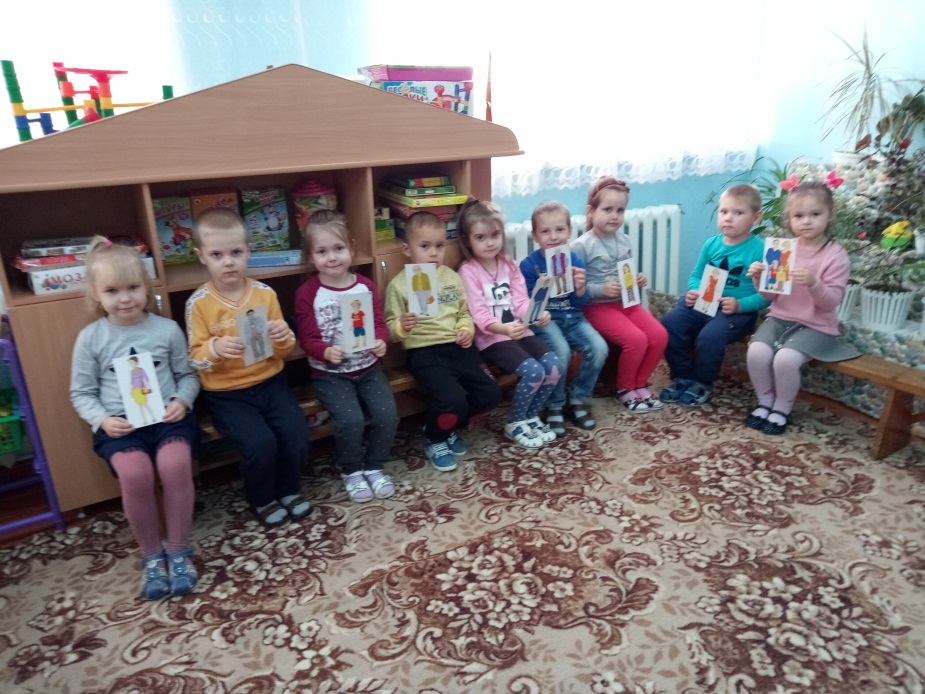 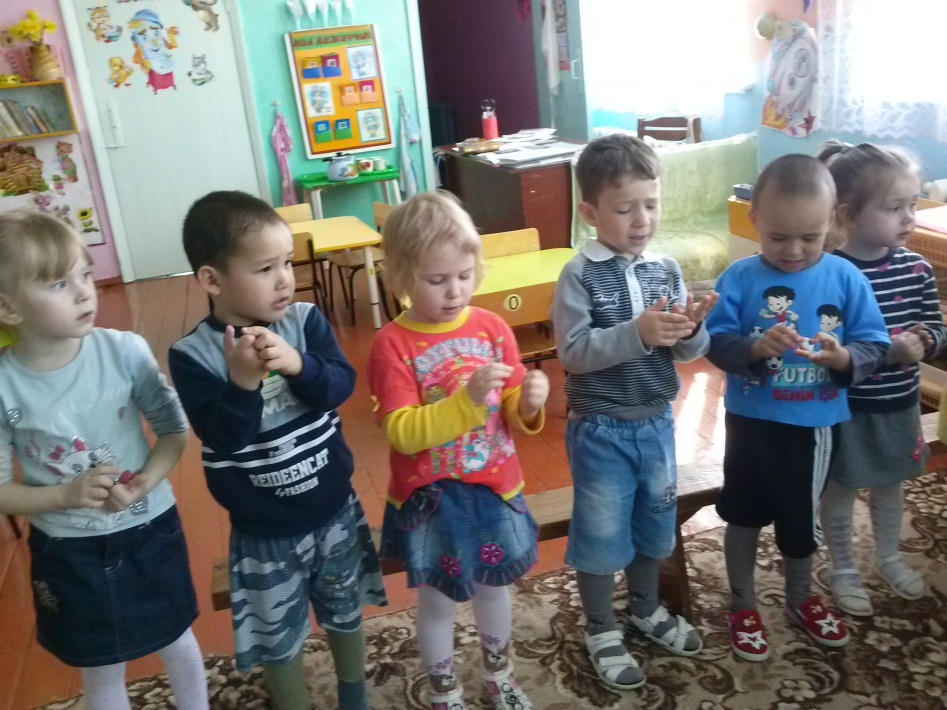 Пальчиковая гимнастика: « Кто живёт у нас в квартире?»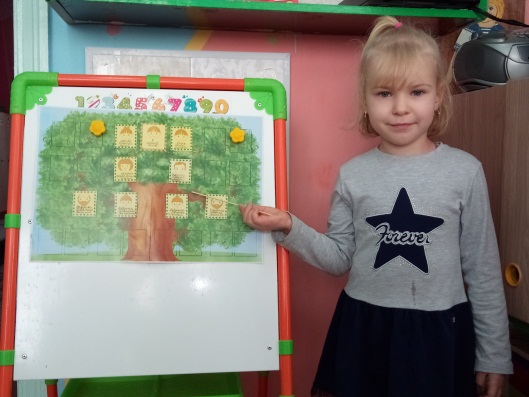 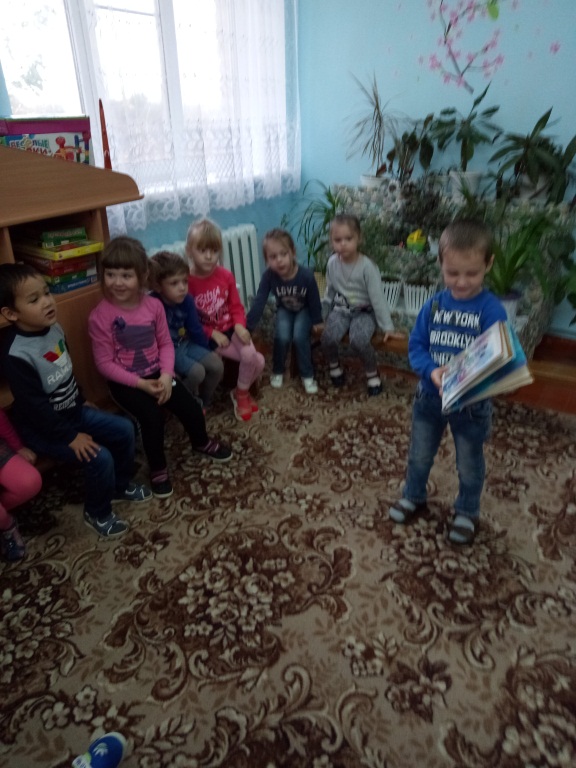 Варя  Диденко рассказываетСаввин  Илюша рассказывает о своей о  своей семье,  используя семье, используя   фотоальбом. геологическое  дерево.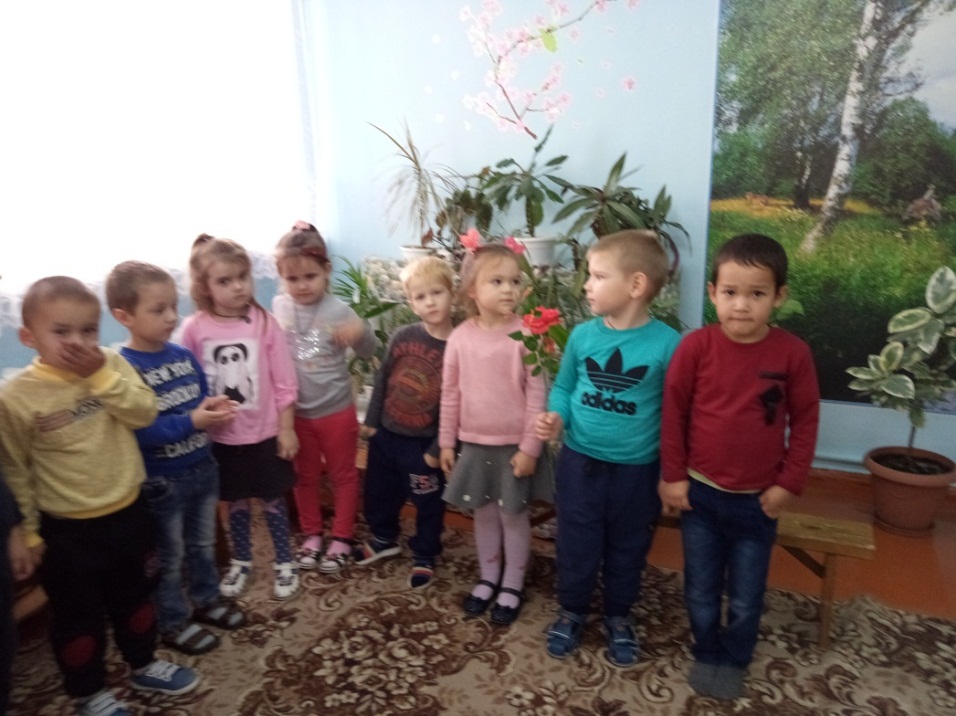 Минутка доброты: "Назови свою семью"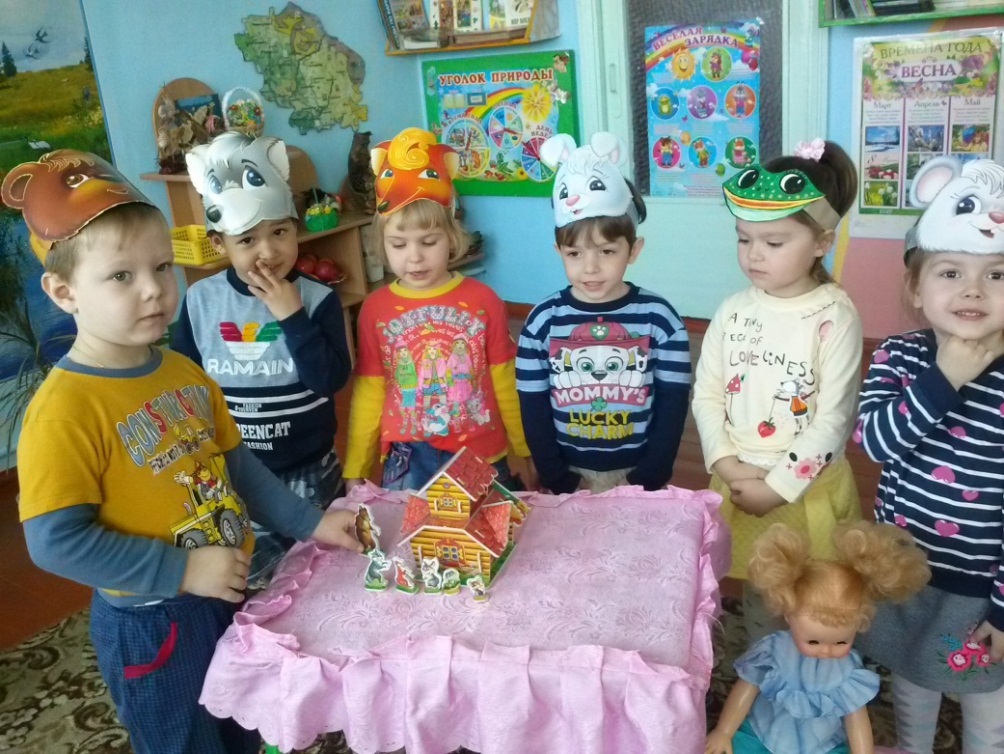 Драматизация сказки «Теремок»Тренинговая  игра: «Лучики  доброты»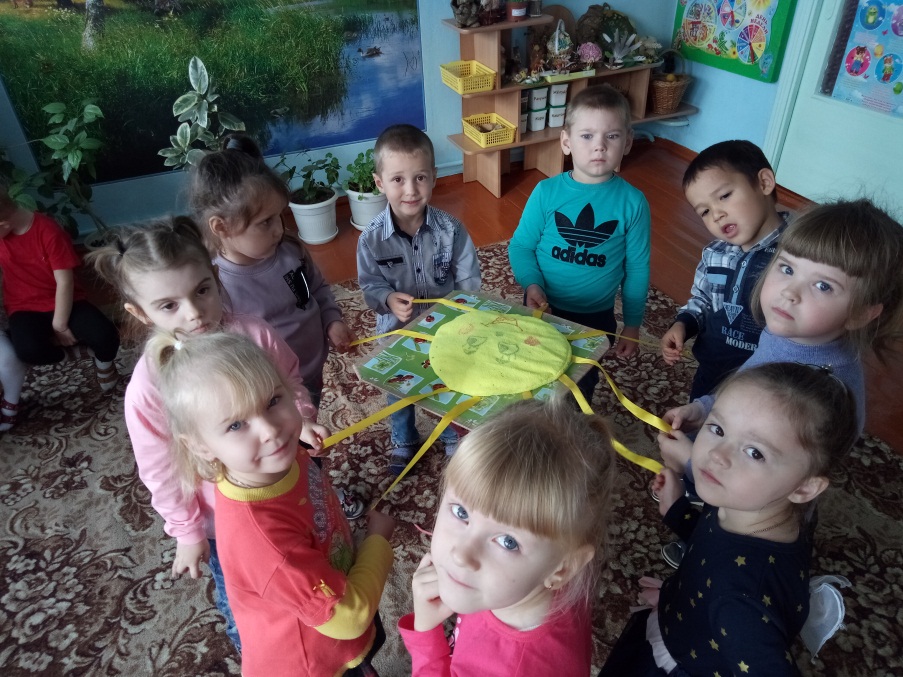 Итог занятия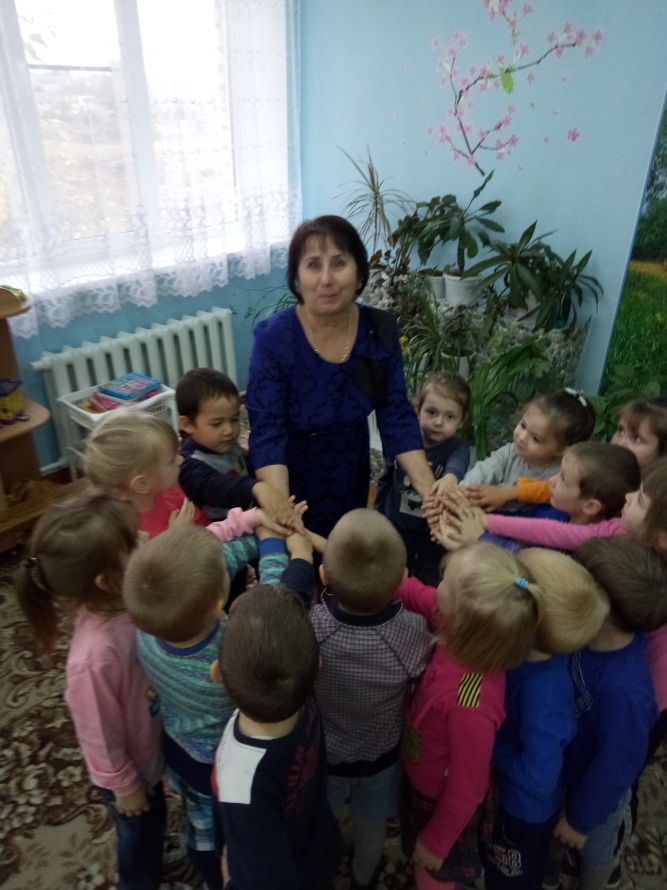 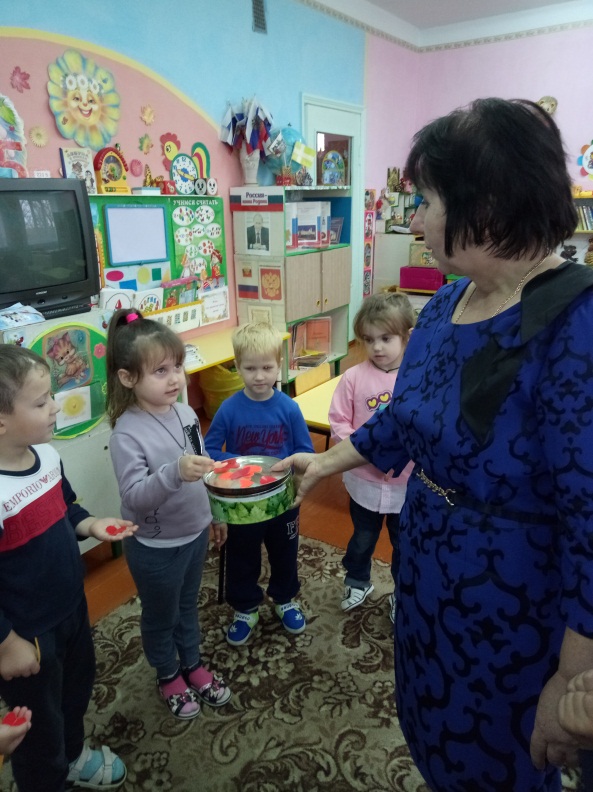 «Мы с вами  тоже  большая дружная семья.»Дети  получают  сердечки  доброты .